Упражнения на развитие мышленияУпражнение «Объясни пословицу»Цель: активизировать мыслительную деятельность.Родитель  предлагает объяснить пословицу или поговорку. «Мастер на все руки»«Золотые руки»«Положа руку на сердце»«Рукой подать»«Руками развести»«Руки опускаются»«Обеими руками “за”»«Своя рука — владыка»«Чужими руками жар загребать»«Руки не оттуда растут»«Как рукой сняло»«Не бывает скуки, коли заняты руки»«Ленивые руки не родня умной голове»«Руки работают, а голова кормит»«В хороших руках все горит»«С руками нигде не пропадешь»«В одну руку всего не возьмешь»«Правая рука не знает, что делает левая»«Где рука, тут и голова»«Рукам — работа, душе — праздник» Упражнение на развитие гибкости ума. Предложите ребенку называть, как можно больше слов, обозначающих какое-либо понятие. 1) Назови слова, обозначающие деревья (береза, сосна, ель, кедр, рябина,…) 2) Назови слова, относящиеся к спорту (футбол, хоккей, …) 3) Назови слова, обозначающие зверей. 4) Назови слова, обозначающие домашних животных.5) Назови слова, обозначающие наземный транспорт. 6) Назови слова, обозначающие воздушный транспорт. 7) Назови слова, обозначающие водный транспорт. 8) Назови слова, относящиеся к искусству. 9) Назови слова, обозначающие овощи. 10) Назови слова, обозначающие фрукты.«Найди лишнее слово» Читаете ребенку серию слов. Каждая серия состоит из 4 слов. 3 слова в каждой серии являются однородными и могут быть объединены по общему для них признаку, а одно слово отличается от них и должно быть исключено.Предложите ребенку определить слово, которое является «лишним».1. СТАРЫЙ, ДРЯХЛЫЙ, МАЛЕНЬКИЙ, ВЕТХИЙ.2. ХРАБРЫЙ, ЗЛОЙ, СМЕЛЫЙ, ОТВАЖНЫЙ.3. ЯБЛОКО, СЛИВА, ОГУРЕЦ, ГРУША.4. МОЛОКО, ТВОРОГ, СМЕТАНА, ХЛЕБ.5. ЧАС, МИНУТА, ЛЕТО, СЕКУНДА.6. ЛОЖКА, ТАРЕЛКА, КАСТРЮЛЯ, СУМКА.7. ПЛАТЬЕ, СВИТЕР, ШАПКА, РУБАШКА.8. МЫЛО, МЕТЛА, ПАСТА ЗУБНАЯ, ШАМПУНЬ.9. БЕРЕЗА, ДУБ, СОСНА, ЗЕМЛЯНИКА.10. КНИГА, ТЕЛЕВИЗОР, РАДИО, МАГНИТОФОН. Упражнение на развитие скорости мышления: «Окончание слов»Предложите ребенку поиграть в такую игру : вы будете начинать слово произнося первыйслог, а он – его заканчивать. «Отгадай, что я хочу сказать! По…» - так вы начинаете игру.Всего предлагается 10 слогов: 1) по, 2)на, 3) за, 4) ми, 5) му, 6) до, 7) че, 8) пры, 9) ку, 10)Если ребенок легко и быстро справляется с заданием, предложите ему придумывать(отгадывать) не одно слово, а столько, сколько он сможет.Например, по - лет, по - кой, по - лотенце, и т.д.Фиксируйте не только правильность ответов, но и время, которое является показателем –скорости мыслительных процессов, сообразительности, речевой активности.Упражнение «Бывает – не бывает».Первый вариант.Детям предлагается рассмотреть картинку с изображением (или моделью) ситуаций, не встречавшихся в реальной жизни. Нужно ответить бывает так или нет, и объяснить почему.Пример:1) дети летом слепили снеговика;2) свинью выгуливают на поводке;3) корова ходит по дереву;4) дети летом катаются на лыжах;5) петух плывет по реке;6) валенки растут на деревеВторой вариант.Взрослый говорит, что он сейчас будет рассказывать (например, о каком – либо времени года), а потом сказать, бывает так или не бывает, и доказать это. Например: «Летом, когда солнце ярко светило, мы с ребятами вышли на прогулку. Сделали из снега горку и стали кататься».Третий вариант.Взрослый называется два предложения, противоречащие друг другу по смыслу. Ребенок должен ответить, бывает так или нет, и объяснить почему.Например:Мальчик поехал в лес на лыжах. Там он стал собирать землянику.Я была в лесу. Там я видела в норе петуха.Развитие словесно-логического мышления.Ребенок, отвечает на вопросы:1. Какое из животных больше – лошадь или собака?2. Утром люди завтракают. А вечером?3. Днем на улице светло, а ночью?4. Небо голубое, а трава?5. Черешня, груши, сливы, яблоки… - это что?6. Почему, когда идет поезд, опускается шлагбаум?7. Что такое Москва, Санкт - Петербург, Хабаровск?8. Маленькая коровка – это теленок. Маленькая собака и маленькая овечка – это?...9 .На кого больше похожа собака – на кошку или на курицу?10. Для чего нужны автомобилю тормоза?11. Чем похожи друг на друга молоток и топор?12. Что общего между белкой и кошкой?13. Чем отличаются гвоздь и винт друг от друга?14. Что, такое футбол, прыжки в высоту, теннис, плавание?15. Какие ты знаешь виды транспорта?16. Чем отличается старый человек от молодого?17. Для чего люди занимаются спортом?18. Почему считается плохим, если кто-то не хочет работать?19. Для чего на конверте необходимо наклеивать марки?Правильные ответы:1. Больше лошадь.2. Вечером ужинают.3. Темно.4. Зеленая.5. Фрукты.6. Чтобы не было столкновения поезда – с автомобилем.7. Города.8. Щенок, ягненок.9. На кошку, так как у них 4 ноги, шерсть, хвост, когти (достаточно назвать хотя бы одно подобие).10. Правильным считается любой ответ, указывающий на необходимость снижать скорость автомобиля.11. Это инструменты.12. Это животные, умеющие лазить по деревьям, имеющие лапы, хвост, шерсть и т. д.13. Гвоздь – гладкий, а винт – нарезной; гвоздь – забивают молотком, а винт вкручивают.14. Виды спорта (спорт).15. Как минимум ребенок должен назвать 3 вида транспорта (автобус, трамвай, метро, самолет и т.д.)16. Три существенных признака как минимум: «Старый человек ходит медленно, с палочкой, у него много морщин, он часто болеет и т.д.»17. Чтобы быть здоровым, сильным, красивым и т.д.18. Не будет денег, чтобы купить продукты и одежду, оплачивать квартиру и др.19. Так платят за пересылку письма.При анализе ответов, которые дает ребенок, следует иметь в виду, что правильными ответами могут считаться не только ответы, соответствующие приведенным примерам, но и другие, достаточно разумные и отвечающие смыслу поставленного перед – ребенком вопроса.Прежде чем оценивать правильность того или иного ответа, убедитесь в том, что ребенок правильно понял сам вопрос.«Сравнение предметов» Упражнение на развитие мыслительных операций: Для сравнения предложите ребенку следующие пары слов:1) МУХА И БАБОЧКА2) ДОМ И ИЗБУШКА3) СТОЛ И СТУЛЬЯ4) КНИГА И ТЕТРАДЬ5) ВОДА И МОЛОКО6) ТОПОР И МОЛОТОК7) ПИАНИНО И СКРИПКА8) ШАЛОСТЬ И ДРАКА9) ЩЕКОТАТЬ И ГЛАДИТЬ10) ГОРОД И ДЕРЕВНЯРебенок должен представить себе то, что он будет сравнивать.   Снова задайте вопросы: «Похожи муха и бабочка? Чем онипохожи? А чем отличаются друг от друга?»Проанализируйте ответы ребенка. Сколько пар слов он удачно сравнил? Что для ребенка легче: искать сходства или различия?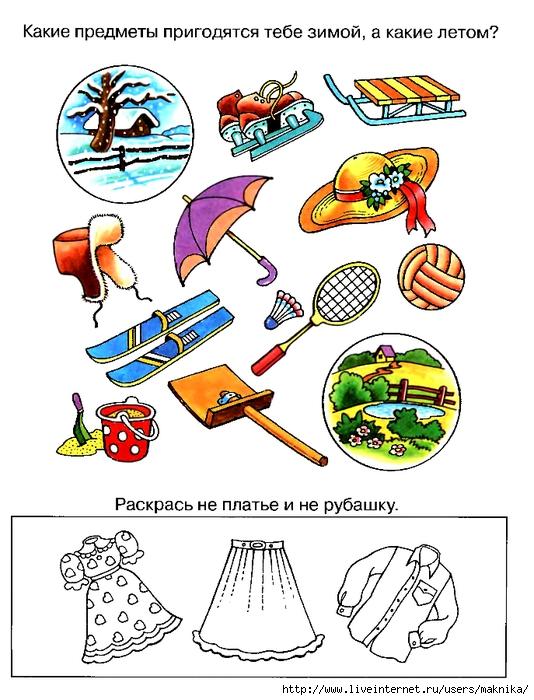 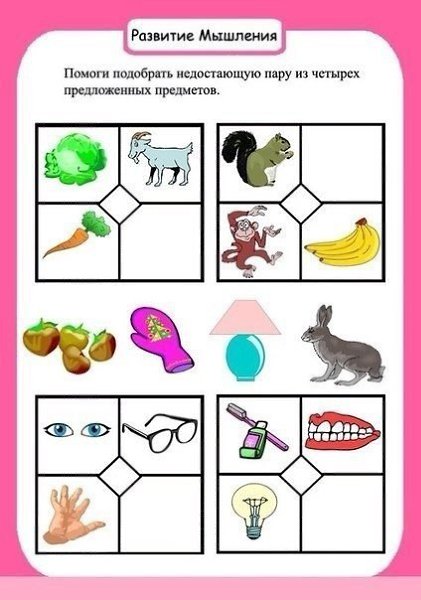 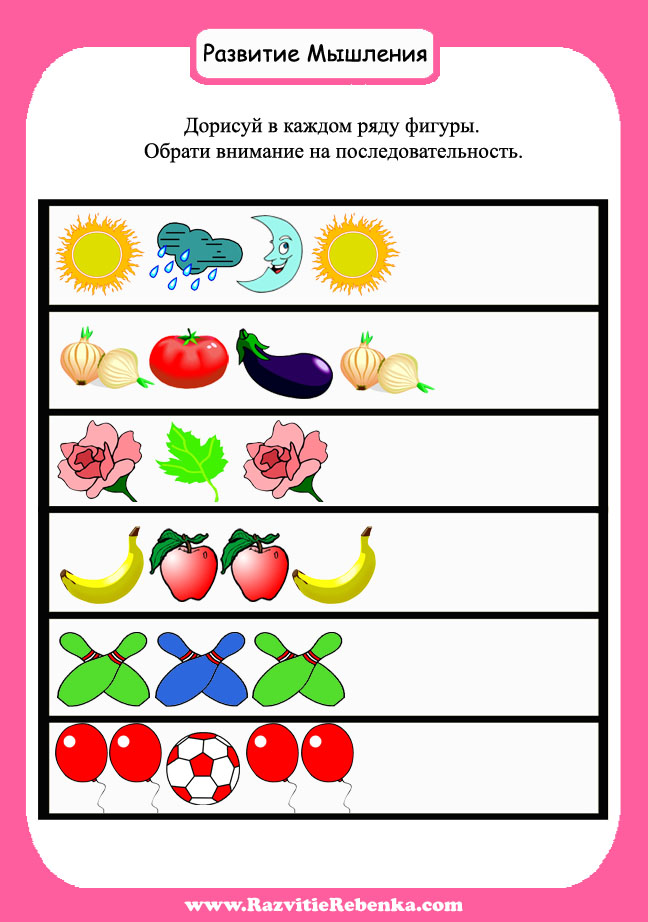 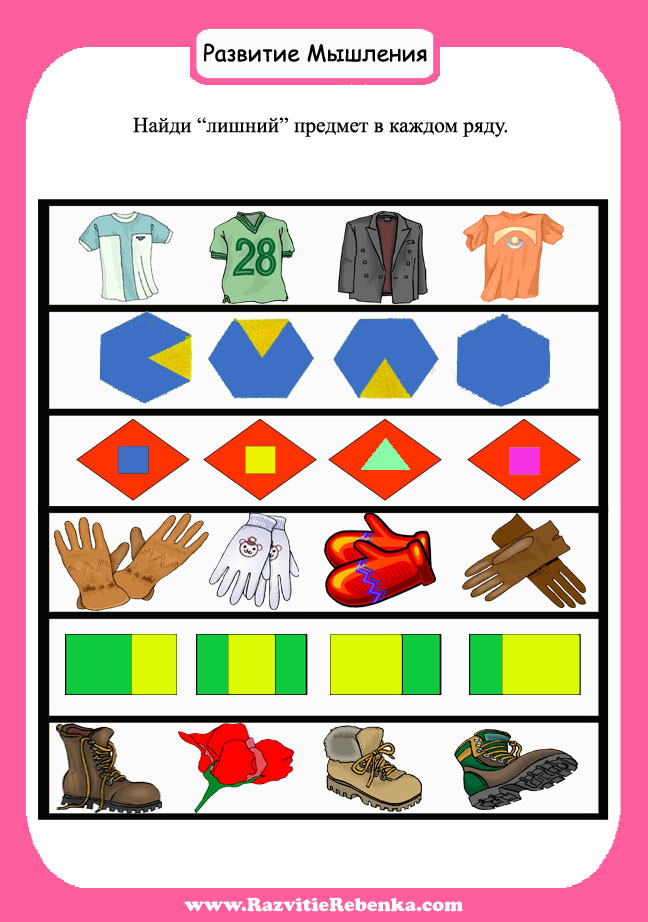 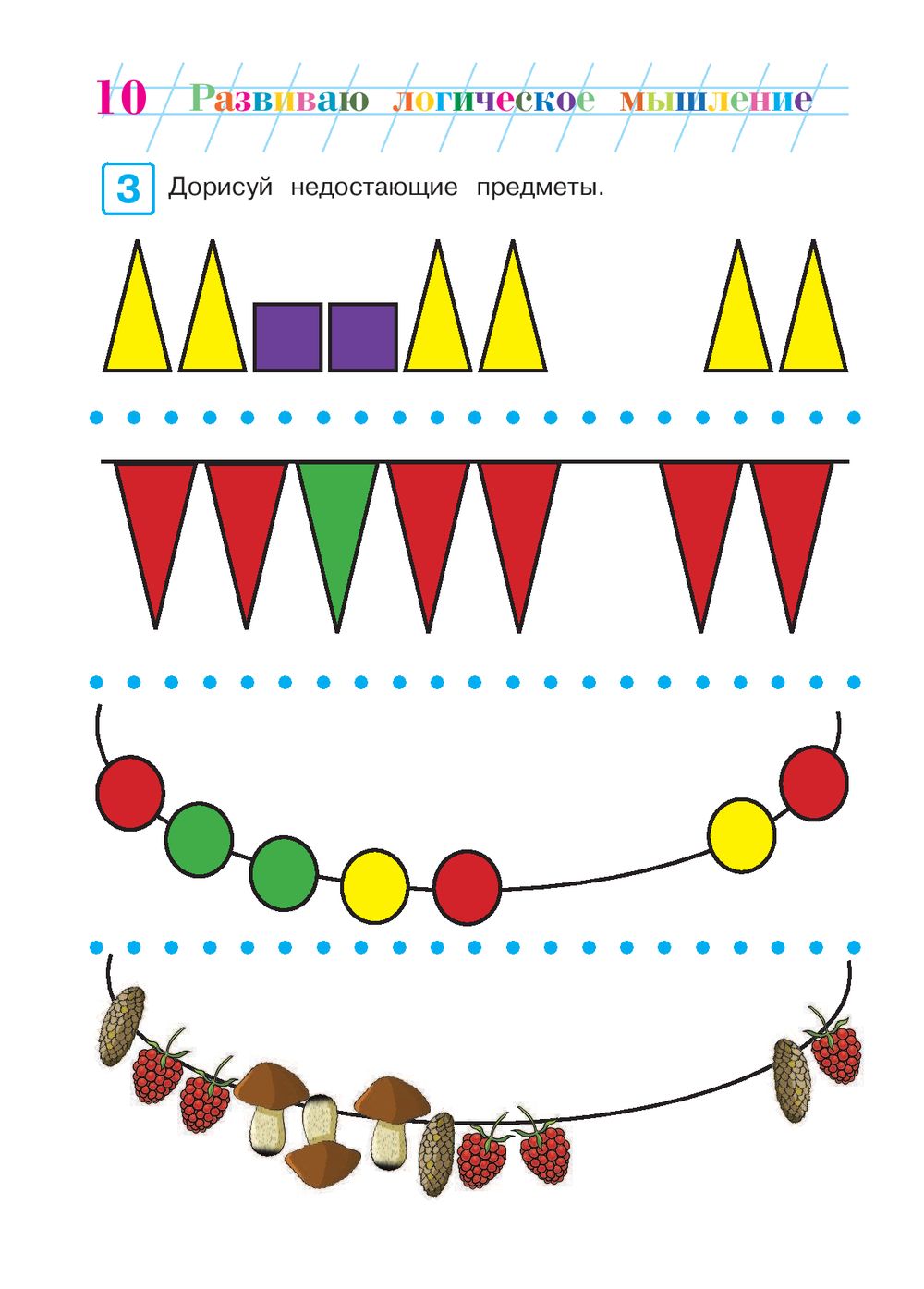 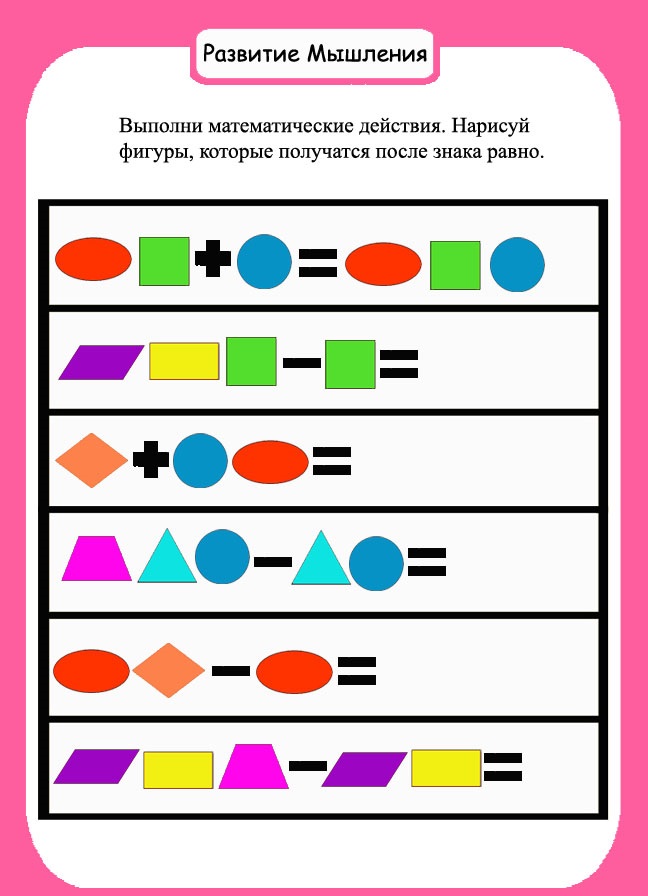 